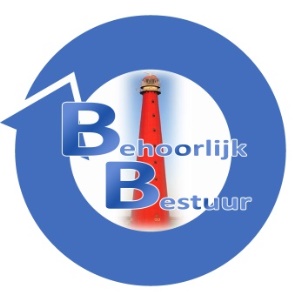                                                    Den Helder, 10 mei 2019Schriftelijke Vragen Behoorlijk Bestuur over het functioneren van de GGZ in Den Helder, conform artikel 36 van het Reglement van Orde.
Behoorlijk Bestuur wil een aantal vragen indienen aan de hand van de zorgelijke gebeurtenissen afgelopen donderdag in de Dintelstraat. Volgens het Noord-Hollands Dagblad zou daar een verwarde man voor paniek gezorgd hebben. De omgeving werd met linten afgezet en de brandweer was met een hoogwerker aanwezig. De man is door een arrestatieteam ingerekend en per ambulance afgevoerd voor verdere psychiatrische hulp.
Behoorlijk Bestuur maakt zich zorgen over situaties als deze en is op de hoogte dat deze ook met enige regelmaat in Oud Den Helder aan de orde zijn. Keukenbrand in het pand aan de Willem Barentszstraat, openlijke geweldplegingen, geschreeuw op straat, maar ook medicatie die gevonden worden in de stegen.Hoe kan deze situatie ontstaan zoals in de Dintelstraat? Hoe en wanneer worden verwarde mensen opgenomen, wat zijn de prioriteiten?Hoeveel GGZ-patiënten wonen er zelfstandig in Den Helder?Is dit aantal evenredig verdeeld over de wijken?In hoeverre is de mate van overlast van zelfstandig wonende GGZ-patiënten bekend bij de GGZ, wordt hier voldoende actie op ondernomen?Hoe zijn de contacten met de bewoners in de wijken met de GGZ?Hoe zit het met de adequate medicijncontrole van zelfstandig wonende GGZ-patiënten?Hoe is de samenwerking met de politie en de woningstichting? Waar bestaat deze samenwerking uit?Is er per wijk direct contact mogelijk van bewoners met bevoegd personeel van de GGZ? Hoe is dat geregeld?Zijn er cijfers van het aantal GGZ-patiënten gerelateerd aan overlast bekend?Is er gebruik gemaakt door bewoners van de mogelijkheid om een gratis cursus te volgen wat betreft de omgang met verwarde personen? Hoeveel bewoners hebben meegedaan? Is hier een meetbaar resultaat van?Met vriendelijke groetSylvia Hamerslag